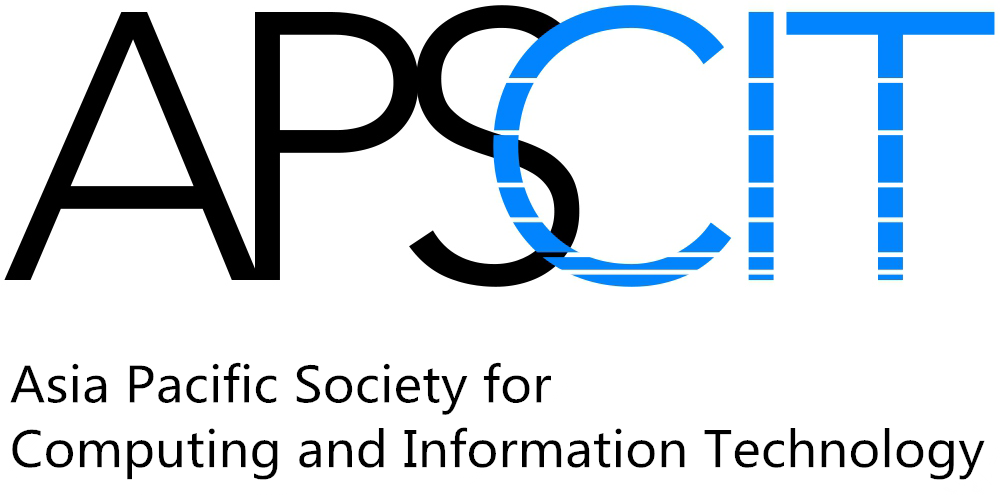 Conference Registration for APSCIT Annual Meeting 2018Please complete the form and send by e-mail to apscit2018@apscit.org1. Personal Informationフォームの始まりフォームの終わり2. Registration3. Payment Method*Original stamped receipt will be issued at the conference site or posted to your address.4. Do you need a visa for entry into Japan?*Cancellation can only be made via written notice well before JUNE 30th, 2018*Depending on the situation, full refund may not be issued.SurnameFirst NameFirst NameEmailEmailPosition Professor Associate/Assistant Professor/Lecturer Researcher Engineer Others Professor Associate/Assistant Professor/Lecturer Researcher Engineer Others Professor Associate/Assistant Professor/Lecturer Researcher Engineer Others Professor Associate/Assistant Professor/Lecturer Researcher Engineer Others Professor Associate/Assistant Professor/Lecturer Researcher Engineer Others Professor Associate/Assistant Professor/Lecturer Researcher Engineer Others Professor Associate/Assistant Professor/Lecturer Researcher Engineer Others Professor Associate/Assistant Professor/Lecturer Researcher Engineer Others Professor Associate/Assistant Professor/Lecturer Researcher Engineer OthersTel.Fax.Fax.GenderGender Male  FemaleAffiliationAddressFees (In US Dollars)Fees (In US Dollars)Fees (In US Dollars)Fees (In US Dollars)Without LunchWithout LunchLunch IncludedLunch IncludedRegular Speaker$550n/aInvited Speaker$450n/aKeynote / Plenary Speaker$390n/aFull-time Student$90n/aYou may register one accompanying person belowYou may register one accompanying person belowYou may register one accompanying person belowYou may register one accompanying person belowYou may register one accompanying person belowAccompanying Person(Includes welcome reception and banquet tickets)$90n/aRegular Participant (No Presentation)$490n/aInternational Credit Cards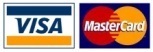 Regional Bank Cards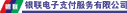 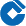 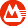 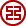 OthersBank Transfer (Only for local participants)Bank Transfer (Only for local participants)Bank Transfer (Only for local participants)Japanese VISA / entry permitYES, I NEEDNO, I DO NOT NEEDFOR INTERNAL USE: (DO NOT WRITE HERE)FOR INTERNAL USE: (DO NOT WRITE HERE)FOR INTERNAL USE: (DO NOT WRITE HERE)FOR INTERNAL USE: (DO NOT WRITE HERE)FOR INTERNAL USE: (DO NOT WRITE HERE)FOR INTERNAL USE: (DO NOT WRITE HERE)FOR INTERNAL USE: (DO NOT WRITE HERE)FOR INTERNAL USE: (DO NOT WRITE HERE)